Faroe IslandsFaroe IslandsFaroe IslandsFaroe IslandsJune 2029June 2029June 2029June 2029SundayMondayTuesdayWednesdayThursdayFridaySaturday123456789Constitution Day101112131415161718192021222324252627282930NOTES: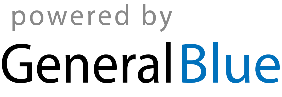 